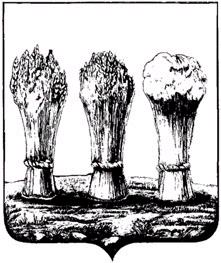 О внесении изменений в постановление администрации города Пензы от 29.09.2014  №1131/5 «Об утверждении муниципальной программы города Пензы «Обеспечение управления муниципальной собственностью города Пензы на 2015 - 2021 годы»Руководствуясь Бюджетным кодексом Российской Федерации, постановлением администрации города Пензы от 19.12.2013 № 1527 «Об утверждении порядка разработки, реализации и оценки эффективности муниципальных программ города Пензы», статьей 33 Устава города Пензы,Администрация города Пензы постановляет:1. Внести в Приложение к постановлению администрации города Пензы от 29.09.2014 №1131/5 «Об утверждении муниципальной программы города Пензы «Обеспечение управления муниципальной собственностью города Пензы на 2015 - 2021 годы» (далее - Программа) следующие изменения:1.1. в паспорте Программы пункт «Объемы бюджетных ассигнований программы» изложить в следующей редакции:«                                                                                                                            ».1.2 раздел 3 «Показатели (индикаторы) достижения целей и решения задач» изложить в  следующей редакции:« Перечень целевых индикаторов и показателей муниципальной программы города Пензы и их значения приведены в Таблице 1:Показатели (индикаторы) достижения целейи решения задач……….…….»1.3 в раздел 5 «Обобщенная характеристика основных мероприятий муниципальной программы города Пензы» добавить пункт 3.1 «Выполнение комплексных кадастровых работ с постановкой на кадастровый учет».2. Приложение № 2 к Программе изложить в новой редакции (Приложение 1).3. Приложение № 4 к Программе изложить в новой редакции (Приложение 2)4. Приложение № 4/5 к Программе изложить в новой редакции (Приложение 3)5. Настоящее постановление действует в части, не противоречащей решению Пензенской городской Думы о бюджете города Пензы на очередной финансовый год и плановый период.6. Информационно-аналитическому отделу администрации города Пензы опубликовать настоящее постановление в муниципальной газете «Пенза» и разместить на официальном сайте администрации города Пензы в информационно-телекоммуникационной сети «Интернет».7. Контроль за выполнением настоящего постановления возложить на заместителя главы администрации города по экономике и развитию предпринимательства, Управление муниципального имущества администрации города Пензы.Глава администрации города                                                     В.Н. КувайцевОбъемы бюджетных ассигнований программыОбщий объём финансирования муниципальной программы составляет 434 222,07819 тыс. рублей, в том числе:2015 год – 30 026,8  тыс. рублей;2016 год – 84 719,96582 тыс. рублей;2017 год – 3 825,43 тыс. рублей;2018 год – 107 712,80 тыс. рублей;2019 год – 131 432,58237 тыс. рублей;2020 год – 38 526,50 тыс. рублей;2021 год – 37 978,0 тыс. рублей;-за счет средств бюджета города Пензы – 300 595,28728 тыс. рублей, в том числе: 2015 год – 30 026,8  тыс. рублей;2016 год – 84 719,96582 тыс. рублей;2017 год – 3 825,43 тыс. рублей;2018 год – 50 117,60 тыс. рублей;2019 год – 55 400,9915 тыс. рублей;2020 год – 38 526,50 тыс. рублей;2021 год – 37 978,0 тыс. рублей;-за счет средств бюджета Пензенской области – 57 966,3915 тыс. рублей, в том числе:2018 год – 57 595,20 тыс. рублей;2019 год – 371,19146 тыс. рублей;-за счет средств Федерального бюджета – 75660,399450 тыс. рублей, в том числе:2019 год – 75 660,399450 тыс. рублей;П№пп/пНаименованиецелевого индикатораПорядковый номер мероприятия программыОжидаемыерезультатыЕдиница измерения, базовый показатель .......11.Доля выполненных плановых показателей неналоговых доходов от управления и распоряжения муниципальным имуществом в общем количестве плановых показателей неналоговых доходов1.3.Увеличение поступления неналоговых доходов в бюджет города Пензы%10010010010010010010022.Доля реализованных объектов от общего количества объектов, подготовленных к торгам1.Увеличение поступления неналоговых доходов в бюджет города Пензы. Выполнение прогнозного плана приватизации.%5050505050505033.Доля выполнения плановых показателей по изготовлению технической документации на объекты недвижимости, расположенные на территории города Пензы, с целью проведения государственной регистрации прав на них от общего объема базового показателя2.Оформление права муниципальной собственности на объекты недвижимости (внешнее благоустройство, жилые (нежилые) помещения, объекты инженерной инфраструктуры), расположенные на территории города Пензы%10010010010010010010044.Доля реализованных земельных участков от общего количества земельных участков, подготовленных к торгам3.3.1Увеличение поступления неналоговых доходов в бюджет города Пензы%2530303030303055.Доля выполнения плановых показателей (базовый показатель - объем 2013 года) по изготовлению кадастровых паспортов и технических планов на выявленные бесхозяйные объекты инженерной инфраструктуры от общего объема базового показателя4.Достижение необходимого количества изготовленных кадастровых паспортов и технических планов на выявленные бесхозяйные объекты инженерной инфраструктуры%10010010010010010010066.Доля объектов недвижимости, вовлеченных в аренду, в общем количестве объектов муниципального имущества, предназначенных для сдачи в аренду5.10.Заключение договоров аренды в отношении находящихся в казне муниципальных нежилых помещений, свободных от прав третьих лиц%92,892,892,892,892,892,892,877.Уровень использования бюджетных средств, предусмотренных для реализации мероприятия по содержанию имущества, находящегося в муниципальной собственности6.Эффективное исполнение плановых показателей по расходам на коммунальные услуги, уплату налогов, а также по прочим расходам на содержание муниципального имущества%9898989898989888.Число дней занятости койки в году7.Улучшение качества и доступности санаторно-курортного лечения детей города ПензыдниНе < 290Не < 29099.Доля детей, состояние здоровья которых улучшилось от общего количества детей, пролеченных в санаториях7.8.Улучшение качества и доступности санаторно-курортного лечения детей города Пензы%9292110.Доля жителей города Пензы удовлетворенных качеством предоставляемых услуг от общего количества жителей, обратившихся за оказанием услуг в сфере санаторно-курортного лечения детей города Пензы7.Обеспечение эффективности выполнения муниципального задания муниципальным учреждением здравоохранения города Пензы% от числа опрошенных8080111.Уровень использования бюджетных средств, предусмотренных для предоставления субсидии по возмещению недополученных доходов организациям, осуществляющим техническую инвентаризацию объектов капитального строительства на льготных условиях9.Эффективное исполнение плановых показателей по возмещению недополученных доходов организациям, осуществляющим техническую инвентаризацию объектов капитального строительства на льготных условиях%98989898989898112.Объем исполнения правовых документов направленных на выкуп (изъятие) земельных участков, движимого и недвижимого имущества для муниципальных нужд11Проведение выкупа (изъятия) объектов не муниципальной собственностишт.Не менее 1 в годНе менее 1 в годНе менее 1 в годНе менее 1 в годНе менее 1 в годНе менее 1 в год113.Уровень использования бюджетных средств, предусмотренных для реализации мероприятия, направленного на приобретение недвижимости в муниципальную собственность12Приобретение недвижимости в муниципальную собственность%9898989898981.4. Таблицу 2 раздела 7 «Ресурсное обеспечение реализации муниципальной программы» Программы изложить в следующей редакции:1.4. Таблицу 2 раздела 7 «Ресурсное обеспечение реализации муниципальной программы» Программы изложить в следующей редакции:1.4. Таблицу 2 раздела 7 «Ресурсное обеспечение реализации муниципальной программы» Программы изложить в следующей редакции:1.4. Таблицу 2 раздела 7 «Ресурсное обеспечение реализации муниципальной программы» Программы изложить в следующей редакции:1.4. Таблицу 2 раздела 7 «Ресурсное обеспечение реализации муниципальной программы» Программы изложить в следующей редакции:1.4. Таблицу 2 раздела 7 «Ресурсное обеспечение реализации муниципальной программы» Программы изложить в следующей редакции:1.4. Таблицу 2 раздела 7 «Ресурсное обеспечение реализации муниципальной программы» Программы изложить в следующей редакции:1.4. Таблицу 2 раздела 7 «Ресурсное обеспечение реализации муниципальной программы» Программы изложить в следующей редакции:1.4. Таблицу 2 раздела 7 «Ресурсное обеспечение реализации муниципальной программы» Программы изложить в следующей редакции:1.4. Таблицу 2 раздела 7 «Ресурсное обеспечение реализации муниципальной программы» Программы изложить в следующей редакции:1.4. Таблицу 2 раздела 7 «Ресурсное обеспечение реализации муниципальной программы» Программы изложить в следующей редакции:1.4. Таблицу 2 раздела 7 «Ресурсное обеспечение реализации муниципальной программы» Программы изложить в следующей редакции:«Ответственный исполнительОтветственный исполнительОтветственный исполнительОтветственный исполнительУправление муниципального имущества администрации города ПензыУправление муниципального имущества администрации города ПензыУправление муниципального имущества администрации города ПензыУправление муниципального имущества администрации города ПензыУправление муниципального имущества администрации города ПензыУправление муниципального имущества администрации города ПензыУправление муниципального имущества администрации города ПензыУправление муниципального имущества администрации города Пензымуниципальной программымуниципальной программымуниципальной программымуниципальной программыУправление муниципального имущества администрации города ПензыУправление муниципального имущества администрации города ПензыУправление муниципального имущества администрации города ПензыУправление муниципального имущества администрации города ПензыУправление муниципального имущества администрации города ПензыУправление муниципального имущества администрации города ПензыУправление муниципального имущества администрации города ПензыУправление муниципального имущества администрации города Пензы(указать наименование органа местного самоуправления)(указать наименование органа местного самоуправления)(указать наименование органа местного самоуправления)(указать наименование органа местного самоуправления)(указать наименование органа местного самоуправления)(указать наименование органа местного самоуправления)(указать наименование органа местного самоуправления)(указать наименование органа местного самоуправления)(указать наименование органа местного самоуправления)№СтатусНаименование муниципальной программы, подпрограммыИсточники финансированияОценка расходов, тыс. рублейОценка расходов, тыс. рублейОценка расходов, тыс. рублейОценка расходов, тыс. рублейОценка расходов, тыс. рублейОценка расходов, тыс. рублейОценка расходов, тыс. рублейОценка расходов, тыс. рублейп/пСтатусНаименование муниципальной программы, подпрограммы2015г.2016г.2017г.2018г.2019г.2020г.2021Итого1234567891011Муниципальная программаОбеспечение управления муниципальной собственностью города Пензы на 2015 - 2021 годывсего30026,800084719,965823825,4300107712,8000131432,5823738526,500037978,0000434 222,07819   Муниципальная программаОбеспечение управления муниципальной собственностью города Пензы на 2015 - 2021 годыФедеральный бюджет 0,00000,00000,00000,000075660,3994500,00000,000075660,39945Муниципальная программаОбеспечение управления муниципальной собственностью города Пензы на 2015 - 2021 годыбюджет Пензенской области0,00000,00000,000057595,2000371,19150,00000,000057966,3915Муниципальная программаОбеспечение управления муниципальной собственностью города Пензы на 2015 - 2021 годыбюджет города Пензы30026,800084719,965823825,430050117,600055400,991538526,500037978,0000 300 595,28728 1.МероприятиеПриватизация муниципального имущества и проведение предпродажной подготовки объектов к приватизациивсего238,00154,20113,30592,27435,80435,80435,802405,171.МероприятиеПриватизация муниципального имущества и проведение предпродажной подготовки объектов к приватизациибюджет города Пензы238,00154,20113,30592,27435,80435,80435,802405,172.МероприятиеПроведение технической инвентаризации и паспортизации объектов недвижимостивсего3312369,22901090,51981,11985,21985,210032,22.МероприятиеПроведение технической инвентаризации и паспортизации объектов недвижимостибюджет города Пензы3312369,22901090,51981,11985,21985,210032,23.МероприятиеВыполнение кадастровых работ с последующей постановкой на кадастровый учет земельных участков под строительство объектов недвижимостивсего4 184,20000004184,23.МероприятиеВыполнение кадастровых работ с последующей постановкой на кадастровый учет земельных участков под строительство объектов недвижимостибюджет города Пензы4 184,204184,23.МероприятиеВыполнение кадастровых работ с последующей постановкой на кадастровый учет земельных участковвсего3 684,202256,531577,52852688206,58206,529199,2583.МероприятиеВыполнение кадастровых работ с последующей постановкой на кадастровый учет земельных участковбюджет города Пензы3 684,202256,531577,52852688206,58206,529199,2583.1.МероприятиеВыполнение комплексных кадастровых работ с последующей постановкой на кадастровый учет всего2164,490952164,490953.1.МероприятиеВыполнение комплексных кадастровых работ с последующей постановкой на кадастровый учет Федеральный бюджет 2164,490952164,490954МероприятиеРазработка документации для оформления права муниципальной собственности на выявленные на территории города Пензы бесхозяйные объекты инженерной инфраструктурывсего295477,5290112,832510,3510,3510,32706,2324МероприятиеРазработка документации для оформления права муниципальной собственности на выявленные на территории города Пензы бесхозяйные объекты инженерной инфраструктурыбюджет города Пензы295477,5290112,832510,3510,3510,32706,2325МероприятиеПроведение оценки объектов муниципальной собственностивсего868,3950,9327,5849,866827,5827,5827,55479,0665МероприятиеПроведение оценки объектов муниципальной собственностибюджет города Пензы868,3950,9327,5849,866827,5827,5827,55479,0665МероприятиеПроведение оценки объектов муниципальной собственностибюджет города Пензы868,3950,9327,5849,866827,5827,5827,55479,0666МероприятиеСодержание имущества, находящегося в муниципальной собственностивсего4601049,07582291,4701,8422,4422,4422,43769,475826МероприятиеСодержание имущества, находящегося в муниципальной собственностибюджет города Пензы4601049,07582291,4701,8422,4422,4422,43769,475827МероприятиеЛечение и профилактика детей с соматическими заболеваниямивсего22538,322538,37МероприятиеЛечение и профилактика детей с соматическими заболеваниямибюджет города Пензы22538,322538,37МероприятиеЛечение и профилактика детей с заболеваниями нервной системы и органов дыхания нетуберкулезного характеравсего20907,40000020907,47МероприятиеЛечение и профилактика детей с заболеваниями нервной системы и органов дыхания нетуберкулезного характерабюджет города Пензы20907,420907,48МероприятиеОбеспечение детского санатория лекарственными препаратами для проведения медикаментозного лечения детейвсего49289,800000338,88МероприятиеОбеспечение детского санатория лекарственными препаратами для проведения медикаментозного лечения детейбюджет города Пензы49289,8338,89МероприятиеВозмещение недополученных доходов организациям, осуществляющим техническую инвентаризацию объектов капитального строительствавсего775000007759МероприятиеВозмещение недополученных доходов организациям, осуществляющим техническую инвентаризацию объектов капитального строительствабюджет города Пензы77577510МероприятиеПроведение оценки объектов недвижимостивсего288559,7256,724656,7656,7656,73098,510МероприятиеПроведение оценки объектов недвижимостибюджет города Пензы288559,7256,724656,7656,7656,73098,511МероприятиеВыкуп (изъятие) земельных участков, движимого и недвижимого имущества для муниципальных нуждвсего6278,0008700007148,0011МероприятиеВыкуп (изъятие) земельных участков, движимого и недвижимого имущества для муниципальных нуждбюджет города Пензы6 278,008707 148,0012.1МероприятиеПриобретение  недвижимости в муниципальную собственностьвсего47999,990101894119 166,29  25 482,10   24 933,60   319475,981412.1МероприятиеПриобретение  недвижимости в муниципальную собственностьбюджет города Пензы47999,99029900,077899,9912.2МероприятиеРазвитие сети образовательных организаций, реализующих программы дошкольного образования бюджет города Пензы14398,814398,812.2МероприятиеРазвитие сети образовательных организаций, реализующих программы дошкольного образования бюджет Пензенской области0057 595,2057595,212.3МероприятиеПриобретение  недвижимости в муниципальную собственность, приобретение в лизинг специализированной техники, необходимой для содержания улично-дорожной сети города Пензывсего    34 928,00       25 482,10      24 933,60              85 343,70   12.3МероприятиеПриобретение  недвижимости в муниципальную собственность, приобретение в лизинг специализированной техники, необходимой для содержания улично-дорожной сети города Пензыбюджет города Пензы    34 928,00      25 482,10    24 933,6000   85343,712.4МероприятиеСоздание дополнительных мест для детей в возрасте от 1,5 до 3 лет в образовательных учреждениях, осуществляющих образовательную деятельность по образовательным программам дошкольного образованиявсего 84 238,29142                            -                              -           84 238,291420   12.4МероприятиеСоздание дополнительных мест для детей в возрасте от 1,5 до 3 лет в образовательных учреждениях, осуществляющих образовательную деятельность по образовательным программам дошкольного образованиябюджет города Пензы10371,210371,212.4МероприятиеСоздание дополнительных мест для детей в возрасте от 1,5 до 3 лет в образовательных учреждениях, осуществляющих образовательную деятельность по образовательным программам дошкольного образованиябюджет Пензенской области371,19146371,1914612.4МероприятиеСоздание дополнительных мест для детей в возрасте от 1,5 до 3 лет в образовательных учреждениях, осуществляющих образовательную деятельность по образовательным программам дошкольного образованияФедеральный бюджет 73495,90850073495,9085                                                                                                                                ».                                                                                                                                ».                                                                                                                                ».                                                                                                                                ».                                                                                                                                ».                                                                                                                                ».                                                                                                                                ».                                                                                                                                ».